MR. NORIEL D. SALILADIA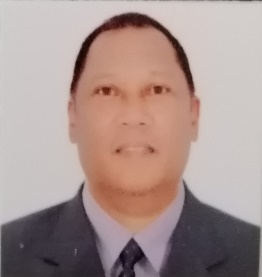 SUMMARY OF QUALIFICATIONSProfessional QualificationsLicensed Civil Engineer (License # 0079757)Registered Nurse (License # 484418)Safety Practitioner (IOSH, OSHA and BOSH)Basic Occupational Health and Safety (BOSH) Valedictorian (out of 57 participants from different locations in Saudi Arabia (Registered Safety Practitioner (PSSP-MER- #11-2693 - DOLE)IOSH Certified - 2017OSHA Certified – 2017Related Work ExperienceSenior Safety Supervisor/ Engineer- More than 5 years in the Construction IndustryAssociate Project Engineer – more than 2 years in the Construction IndustryARAMCO Approved Senior Safety Supervisor and later Safety Manager with proof of Transmittal.Promoted to Safety Manager Position and functioned for 3 months before going for Exit.Casino ExperienceCasino Dealer – 15 yearsPit Supervisor – more than 1 yearTeaching ExperienceComputer Instructor – more than 3 years teaching Computer Software programs and MS Applications to Elementary students, High School Students and to ProfessionalsPERSONAL INFORMATIONMarital Status			MarriedContact Numbers		(63) 9083144953Email Ads			noriel.saliladia@yahoo.com / norields@yahoo.comSkype ID			noriel.saliladia	WORK EXPERIENCEJune 07, 2021 - presentFreelance Nurse Vaccinator - Qualimed Philippines, Medicard Philippines, QC Protektodo (Local Government Unit, LGU)  On call Covid 19 Nurse Vaccinator assigned in different Mall Locatipns as per assigned Vaccination Site. October 30, 2018 – October 30, 2019Sr. Safety Supervisor – KINETICS GERMANY, Saudi BranchDeveloped new Safety Plans and Programs specifically applicable to Kinetics Germany Projects which are Laboratories and Clean Rooms Construction and renovationsConducted several trainings like the following to Kinetics workers, staff and EngineersPERMIT TO WORK PROCEDURESEXCAVATION COMPETENCY TRAININGFLAGMANSHIP FIRE PROTECTION AND FIRE RESCUE; FIREWATCH MAN TRAININGFALL PROTECTIONFALL RESCUEDEFENSIVE DRIVINGCONFINED SPACE TRAININGTRAINING ON EMERGENCY RESCUE DURING DISASTER, EMERGENCY EVACUATION AND OTHER CALAMITIESPrepared, led and conducted different drills and demonstrations specific to workers’ tasks likeUSE AND CARE OF HILTI GUNS AND CARTIDGESPROPER USE OF FLAGS BY FLAGMENUSE OF SELF RETRACTING LANYARDS AND SUSPENSION TRAUMA STRAPS FOR WORKERS AT HEIGHTUSE OF FIRE EXTINGUISHERSPROPER USE AND CARE OF FULL BODY HARNESSDesigned and developed new forms applicable to Kinetics site use (Laboratories and Clean Rooms)January 23, 2016 – October 9, 2018Sr. Safety Supervisor – AZMEEL Contracting CompanyRevised and updated existing Azmeel Safety plans and other documentsDeveloped new plans specifically applicable to SDHOP Aramco ProjectConducted several trainings like the following to Azmeel workers, staff and EngineersPERMIT TO WORK PROCEDURESEXCAVATION COMPETENCY TRAININGFLAGMANSHIP FIRE PROTECTION AND FIRE RESCUE; FIREWATCH MAN TRAININGFALL PROTECTIONFALL RESCUEDEFENSIVE DRIVINGCONFINED SPACE TRAININGTRAINING ON EMERGENCY RESCUE DURING DISASTER, EMERGENCY EVACUATION AND OTHER CALAMITIESPrepared, led and conducted different drills and demonstrations specific to workers’ tasks likeUSE AND CARE OF HILTI GUNS AND CARTIDGESPROPER USE OF FLAGS BY FLAGMENUSE OF SELF RETRACTING LANYARDS AND SUSPENSION TRAUMA STRAPS FOR WORKERS AT HEIGHTUSE OF FIRE EXTINGUISHERSPROPER USE AND CARE OF FULL BODY HARNESSDesigned and developed new forms applicable to Azmeel site useJune 10, 2010 –  August 14, 2012Safety Engineer – BT Applied Technology, A sub-contractor of Saudi Binladin Group, Riyadh, Saudi Arabia	PROJECTS: 	Princess Nhoura University – Finished – Riyadh, Saudi Arabia			King Saud University – On-going – Riyadh, Saudi ArabiaLed One (1) Asst Safety Engineer and Two (2) Safety Officers Developed and provided our company’s Health and Safety Program in accordance with applicable guidelines  and participated in its implementationDeveloped methods of identifying hazards and regularly evaluated systems operations or process by performing hazard analysisRegularly reviewed reports of injuries, property damage, and occupational diseases to determine causes and prevent recurrences, and as a Registered Nurse, educated people with deeper insights regarding diseases and ways to prevent and manage them Developed safety manuals, bulletins, brochures, and presentations including medical presentations for clinic postings to regularly educate peopleConducted Toolbox meetings and Performed system safety program oversight and auditing by conducting on-site  inspectionsConducted daily on-site inspections to detect existing or potential hazards and coordinated information with supervisors and managers to direct corrective or preventive measuresAdvised and directed all SBG/BTAT staff on safety regulations and compliance issuesPrepared and conducted regular safety toolbox meetings and included medical topics among others areBlood borne pathogensHeat related injuries and illnessesHypertension/hypotensionAir and water contaminationMosquito, snake and scorpion bitesInfection ControlDemonstration of essential life-saving procedures like CPR, AR and Heimlich maneuverRegularly reminded management concerning applicable laws, codes, regulations, and standardsDeveloped and participated in the safety certification program for continuing education and personal developmentConducted and documented job hazard analysis to determine the following: specific job hazards associated with each job function, training requirements for each job function, and determined proper safety equipment and personal protective equipment required for each job function.Participated in on-site meetings and construction operations evaluation and approval processProvided safety oversight of construction projects as requiredContinually improved HSE implementation across the project by providing direction and guidance to main contractors, consultants and employees and trained and familiarized staff with HSE procedures, policies and documentationEnsured all site based equipment complies with HSE requirements and is correctly licensed for operation and use Recommended to Management work stoppage for non-complianceAs a licensed Civil Engineer, assessed the reliability consequences of engineering changes or design modificationsPerformed other duties as assignedOctober 2009 to June 2010 HSE Engineer – AMSTEEL Structures Inc., Taytay, Rizal, Philippines Functioned as a Safety Engineer and a NurseReviewed and edited existing Safety Program in detail to define likely modes of failure, which can include human error and the effects of such errors on the safety of the system and participated in its implementationReview reports of injuries, property damage, and occupational diseases to determine causes and prevent recurrences.Reviewed reports of injuries, property damage, and occupational diseases to determine causes and prevent recurrences, and as a Registered Nurse, educated people with deeper insights regarding diseases and ways to prevent and manage them Developed systematic procedures that hastens routine activities and later became part of the ASI  operational policiesDeveloped safety manuals, bulletins, brochures, and presentations including medical presentations for clinic postings to regularly educate peopleCompiled, analyzed, and interpreted accident statistical data and prepared reports for documentation and communicationPerformed system safety program oversight and auditing by conducting on-site  inspectionsConducted daily on-site inspections to detect existing or potential hazards and coordinated with supervisors and managers to direct corrective or preventive measuresAdvised and directed ASI staff on safety regulations and compliance issues.Chaired weekly safety committee meetings, developed meeting agendas, prepared meeting minutes, and conducted follow-up on safety-related issues by tracking, reporting, and resolving.Developed and conducted monthly safety training classes including medical related topics for ASI personnel and volunteersRegularly reminded management concerning applicable laws, codes, regulations, and standards.Developed and participated in the safety certification program for continuing education and personal developmentTracked the progress of construction projects undergoing safety certification.Participated in the internal safety audit program by conducting system safety audits, developing audit checklists, and writing, audit reports and eventually became part of the Quality Audit TeamConducted job hazard analysis to determine the following: specific job hazards associated with each job function, training requirements for each job function, and determined proper safety equipment and personal protective equipment required for each job functionParticipated in on-site meetings and construction operations evaluation and approval processProvided safety oversight of contractors and construction projects as requiredPerformed accident investigations and reporting, occupational safety accidents, on-the-job injuries, and other safety-related complaints to determine accident cause, contributing factors, and corrective action to prevent recurrenceAs a Nurse, Provided first aid and care to injured and sick individualsProvided health teachings to people especially the sick Did initial assessment to patients to be able to determine their chief complaint and acquired medical history. Checked the vital signs (temperature, blood pressure, heart/pulse rate and respiratory rate) of patients prior to consultation.Received employee/workers who seek medical attention or who have medical complaints and attended to each as necessary to prepare and render immediate emergency treatment for all cases/accidents of all kinds of injuries that maybe encountered at the plant.Prepared medical report upon request and for medical record.Handled all matters concerning medical and health management.Coordinated with other support group. Conducted activities such as health programs that will benefit the entire company/employees/workers to govern their status as health individuals.Participated in the maintenance of occupational health and safety by giving suggestions in the improvement of working environment affecting the health and well-being of the workers.Attended to the department meetings.Ensured compliance with Quality Management procedures.Ensured compliance with health and safety rules.Continually improved HSE implementation across the project by providing direction and guidance to main contractors, consultants and employees and trained and familiarized staff with HSE procedures, policies and documentationAssisted the HSE Manager undertake investigations as well as and maintained a register of all incidents and accidents Ensured all site based equipment complies with HSE requirements and is correctly licensed for operation and useCoordinated with Purchasing Department regarding acquisition of equipment and PPE and these should comply with product safety and regulatory standardsRecommended to Management work stoppage for non-complianceAs a licensed Civil Engineer, assessed the reliability consequences of engineering changes or design modificationsPerformed other duties as assigned.October 1994 to September 2008 Casino Dealer – Philippine Amusement & Gaming Corp (PAGCOR), Manila, Philippines		     Hyatt Hotel & Casino, Pdero Gil, Ermita, ManilaDealt different casino games that are pre- drawn for the shift like Blackjack, Baccarat, Pai-gow, Craps (Dice), American Roulette Opens/closes the games in accordance with established departmental procedures.  Handles guest transactions for buy-ins and payoffs correctly.  Exchanges guest currency for gaming tokens and deposits cash into drop box. Ensures the safety of all tokens and cash entrusted. Maintains the security and integrity of assigned games at all times. Reports any safety hazards to assigned supervisor. Notifies Floor Supervisor of any irregularities noted in customer play and of other transactions during shift.  Practices excellent guest service skills by greeting the guest in a congenial and friendly manner, and responding to guest's questions, complaints, and suggestions promptly and politely.  Directs guest's questions, complaints, and suggestions to appropriate supervisor. Advises Pit Supervisor or Floor Person of any player disputes or arguments that may arise during the game. Informs Pit Supervisor or other personnel of any important or relevant facts regarding specific players. Maintains a professional, friendly and courteous atmosphere providing the customer with a pleasant gaming experienceConducts the games in accordance with the Company’s policies and procedures, handling player transactions and notifying Pit Supervisor of any irregularitiesReports to work as scheduled and neatly attired in proper uniform.June 1991 to Sept 1994Associate Project Engineer – Financial Building Corp (FBC), Manila, PhilippinesAssisted the Project Engineer in over- all engineering supervision at job siteRegularly monitored progress of workReported to Project Engineer regarding job progress and other related problemsRegularly convened with foreman regarding work issues and problemsPerformed additional work other than scheduled, as the need arise, regarding additional work estimates and additional work request of the ownerSupervised foreman on performing jobs as scheduled and regularly reminded him on work schedulesJune 1990 to January 1991Software Instructor – AMA. Computer Learning Center, Manila, Philippines      			Micro Software Education & Training (M/SET),Manila, PhilippinesPrepared lesson plan and visual aids necessary for learning.Reported to class of professionals and short-course enrollees as scheduled and taught as planned.Taught computer software programsPrepared quizzes, recitation, examinations and other grading means necessary to asses students’ learning.Recorded all grades and development of students.Assessed teaching materials and make changes necessary to improve learning.Made hard copies of student development and submit them to concerned authorities. Researched on ways to better impart knowledge to students and for self developmentEDUCATIONBASIC SKILLSBasic nursing and patient careInfection Control program implementation and monitoringBasic life support skills (CPR)CCC Continuous Chest CompressionsHeimlich ManeuverOccupational Health and Safety programs implementation and monitoringHigh literacy in computer operations and programming:MicroSoft (MS Operating System) and DOS (Disk Operating System)All MS Office ApplicationBasic Programming and other software Application. Dbase, Foxbase, Pascal, Turbo PascalTroubleshoot Software related problems and debug virus infected filesAutoCAD 2009Autodesk VIZ 4, Level 1 & 2Basic Presentation skillsBasic Casino Games Dealing ORGANIZATIONSAssociate Member, Philippine Society of Safety Practitioners -Middle East Region Professional Member, Philippine Institute of Civil Engineers (PICE, Philippines Chapter)Professional Member, Philippine Nurses Association (PNA)SEMINARS AND TRAININGREFERENCESI hereby certify that all information contained herein are true and correct to the best of my knowledge.Noriel D. SaliladiaSignatureDateInstitutionDegree1974- 80Sta Maria Elementary SchoolLallo, Cagayan Valley,PhilippinesElementary1980-84Lallo High SchoolSecondary1984 -89TIP, ManilaBS Civil Eng2005 - 2007NU, ManilaBS NursingINCLUSIVE DATETITLEORGANIZATIONREMARKSMay 23, 201730-Hour General Industry SafetyIOSHConducted by Tatweer Makati in Khobar Saudi ArabiaApril 14, 2017OSHA Based 30-Hour General IndustryOSHA – Cert Number PH2137Conducted by Tatweer Makati in Khobar Saudi ArabiaMay 06, 13, 20 - June 03,10, 2011 Basic Occupational Safety & Health (BOSH)                    DOLE-BWC Prescribed 40-hrsPhilippine Society of Safety Practitioners (PSSP-MER)    graduated Valedictorian with the highest over-all rating of 96.58% in all written and oral examinations.June 24, 2011Severe Weather Action Planning Safety    Mobile Elevating Working Platforms (MEWP)PSSP-MERMay 27, 2011Accident Investigation Training Program     Construction Safety Inspection Procedures & Checklist PSSP-MERApr 29, 2011Fleet Motor Vehicle Safety Program     Hand Protection From Chemical Exposure                       PSSP-MERMar 15, 2010Fire Drill & Fire Safety Protection Seminar                      ZAP-Fyre Industries      Mar 08 – Mar 09, 2010Seminar on Internal Quality  AuditDept of Trade & Industry (DTI)May 25 – June 19, 2009Language Enhancement TrainingAEGIS Aspire, People SupportFor Call Center AgentsFeb 16 – Mar 6, 2009Auto  Cad 2009Cad VisionMay 11-28 2004Autodesk-VIZ 4 – Level 1,2                                          Crescent Technologies InstituteOSHA and IOSH TatweerNamePositionCompanyTel./Cell #Mr. NizamOperations ManagerKinetics Gernany +966 562020277Ronnie DabloSafety ManagerAzmeel Contracting Company+966 596762904Renato Rey G. BarracaSafety SuperintendentRSALSaudi Arabia+966505956503Greg CrisostoSafety EngineerSaudi Aramco, KJO+966509163901Christopher D.BenticSafety Advisor,PMT,SSAISaudi Aramco Saudi Arabia+966500112688